Coordinating Conjunction definition:  A conjunction is _____________ _______________ words, __________________, clauses, or sentences of equal rank to join them.Examples:  	F ______________		What shape and color			A ______________ 	are conjunctions?			N ______________		__________________________			B ______________			O ______________			Y ______________			S ______________Subordinate Conjunction definition: A conjunction that introduces a _______________________________clause (some are often called __________________________words)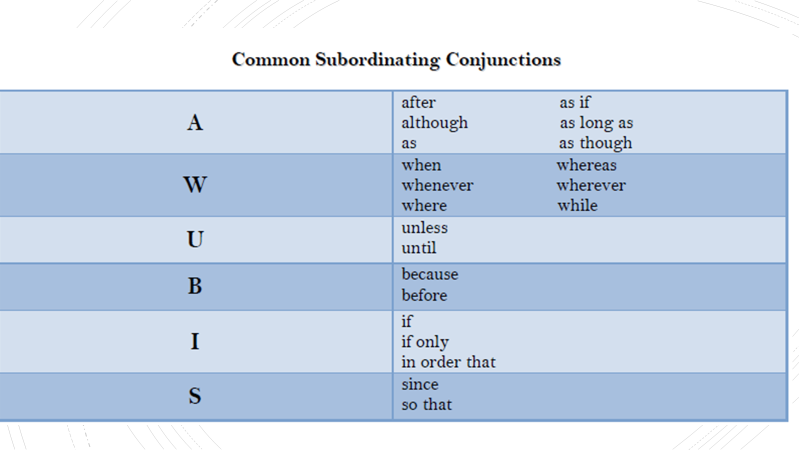 Compound Sentence definition: A sentence including ______________  __________________________ independent clauses combined with a conjunction or _________________________.Put the correct shapes over the noun and verb in the two examples!Example: Sue learned French in school, but her friend learned it online.Example: Cake is my favorite dessert; pancakes are my favorite breakfast.Compound subject definition: Two _______________________ simple subjects joined by a conjunction are ____________ the same predicate.Put the correct shapes over the noun and verb in the two examples!Example: Amy and Jenny like cake.Compound predicate definition: One simple subject performs _______ or more simple predicates that are _______________by a conjunction.Put the correct shapes over the noun and verb in the two examples!Example: Belinda shops and eats with her grandma.